RESOLUTION NO.__________		RE:	CERTIFICATE OF APPROPRIATENESS UNDER THE			PROVISIONS OF THE ACT OF THE 			LEGISLATURE 1961, JUNE 13, P.L. 282 (53			SECTION 8004) AND BETHLEHEM ORDINANCE NO.			3952 AS AMENDED.		WHEREAS, it is proposed to install a sign on an existing bracket and add text/logo window clings to the windows and the front door at 451 Main St. (The Flying Egg)		NOW, THEREFORE, BE IT RESOLVED by the Council of the City of  that a Certificate of Appropriateness is hereby granted for the proposal.		  			Sponsored by: (s)											            (s)							ADOPTED BY COUNCIL THIS       DAY OF 							(s)													  President of CouncilATTEST:(s)							        City ClerkHISTORICAL & ARCHITECTURAL REVIEW BOARDAPPLICATION #2:  OWNER: 	           __________________________________________________________________________The Board upon motion by Gen Marcon and seconded by Beth Starbuck adopted the proposal that City Council issue a Certificate of Appropriateness for the following:  Change the background on the blade sign to black with orange color of eggyolk to pin stripe. Relocate “Boutique Diner” to mid-level of the window.To use vinyl die cut letters on the sign background.Add text/logo window clings to the window and front door.	5.   The motion was unanimously approved.__________________________________________________________________________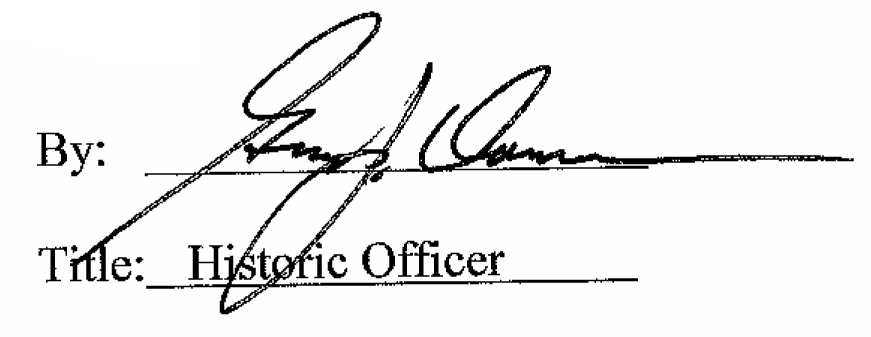 Date of Meeting: April 5, 2017